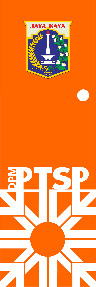 		BidangKesehatanChecklist PersyaratanKelengkapan Berkas: CatatanKet : Mohon memberi catatan apabila pemohon datang lebih dari satu kali atau mengalami hambatan dalam langkah prosedurNo.                /Surat Izin Praktik Dokter Gigi (di Fasilitas Kesehatan)KewenanganKelurahanPengertianBukti tertulis yang diberikan Dinas Kesehatan Kabupaten/Kota kepada dokter dan dokter gigi yang telah memenuhi persyaratan untuk menjalankan praktik kedokteranDasar HukumPeraturan Menteri Kesehatan Nomor 2052/MENKES/PER/X/2011Diajukan Melalui WebJakevoNoPersyaratanAdaTidak ada1Menginput Formulir  Surat Izin Praktik Dokter Gigi (di Fasilitas Kesehatan) secara elektronik melalui jakevo.jakarta.go.id2Identitas Pemohon/Penanggung Jawab (Scan Asli)WNI : Kartu Tanda Penduduk (e-KTP)3Jika dikuasakanSurat kuasa di atas kertas bermaterai sesuai peraturan yang berlaku dan KTP-el orang yang diberi kuasa4Izin Sarana :Izin Operasional / Sertifikat Standar yang telah terverifikasi untuk sarana kesehatan perpanjanganNIB dan Sertifikat Standar belum terverifikasi untuk sarana kesehatan baru5Surat Izin Praktik (SIP) Dokter Gigi (di Fasilitas Kesehatan) terdahulu6Surat Tanda Registrasi (STR) yang masih berlaku (Scan yang dilegalisasi), jika e-STR (lampiran Scan Asli)7Rekomendasi asli dari Organisasi Profesi sesuai wilayah tempat praktik8Scan Asli Ijazah9Surat Pernyataan memiliki tempat kerja di fasilitas pelayanan kesehatan atau tempat praktik (bermaterai sesuai peraturan yang berlaku)10Surat pernyataan akan mentaati peraturan yang berlaku dan melaksanakan etika profesi  (bermaterai sesuai peraturan yang berlaku)11Surat keterangan dari pimpinan bagi PNS atau TNI atau POLRI12Surat keterangan dari pimpinan fasilitas pelayanan kesehatan yang menyatakan bekerja pada sarana yang bersangkutan13Pasfoto berwarna terbaru ukuran 4x6 cm sebanyak 3 (tiga) lembarNoLangkah ProsedurTgl DiterimaTgl PenyelesaianParaf1Front Office2Back OfficeSurvey/Tidak Survey3Kepala Unit PTSP4Petugas penomeran5Front OfficeWaktu PenyelesaianBiaya RetribusiMasa Berlaku3 Hari Kerja-Sesuai dengan STR